PEMERINTAH KABUPATEN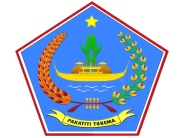 KEPULAUAN SIAU TAGULANDANG BIAROSEKRETARIAT DAERAHBAGIAN PENGADAAN BARANG DAN JASAJl. LokongbanuaOndongSiauKodePos 95862PENGUMUMAN PERPANJANGAN BATAS AKHIRJADWAL PEMASUKAN PENAWARANNomor : 01/PPBAJPP/UKPBJ.STR/VI-2021Kode Tender	:	1510294 Nama Tender	:	Pembangunan Rumah Dinas Guru beserta Perabotnya (DAK SMP Negeri) SMP Negeri 4 Satuan Kerja	:	Dinas Pendidikan Nilai Total HPS	:	Rp 288.460.850,00Anggaran	:	Dana Alokasi Khusus Tahun 2021Berdasarkan Dokumen Pengadaan Nomor : 30/KONSTRUKSI/DOK.PEMILIHAN/UKPBJ.STR/VI-2021 Tanggal 02 Juni 2021 pada BAB III. INSTRUKSI KEPADA PESERTA (IKP) huruf D. PENYAMPAIAN DATA KUALIFIKASI DANDOKUMEN PENAWARAN nomor 26. Batas Akhir Waktu Pemasukan Penawaran, point 26.4. Dalam hal setelah batas akhir pemasukan penawaran tidak ada peserta yang memasukkan penawaran, Pokja Pemilihan dapat memperpanjang batas akhir jadwal pemasukkan penawaran.Sampai dengan batas akhir pemasukan penawaran tanggal 10 Juni 2021 pukul 15.30 waktu server, tidak ada peserta yang memasukan penawaran, maka kami Kelompok Kerja UKPBJ Sitaro, memperpajang jadwal waktu pemasukan penawaran (upload dokumen penawaran) sampai dengan hari Senin tanggal 14 Juni 2021 Pukul 16.30 (waktu server).Kepada para peserta yang telah mendaftar, kami persilahkan untuk memasukan penawaran sesuai jadwal yang dapat diakses melalui http://lpse.sitarokab.go.idDemikian disampaikan untuk menjadi perhatian.Ondong Siau, 10 Juni 2021Kelompok KerjaUnit Kerja Pengadaan Barang dan JasaKabupaten Kepulauan Siau Tagulandang BiaroTtdPokmil Sitaro